														Cork City Council 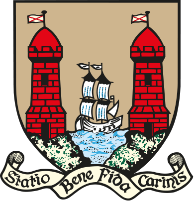 Sports Capital Grant Scheme 2021Cork City Council, through its Sports Capital Grant Scheme, seeks to assist local voluntary sporting organisations and clubs in developing and enhancing sports and physical recreation activities throughout the City.The scheme is aimed at providing grant aid to projects that are directly related to enhancing facilities and must be of a capital nature.The scheme is not intended as an alternative to any Department Sports Capital Grant Scheme or other sources of funding, but will complement any such scheme, possibly helping with local contributions to satisfy criteria of other funding agencies or assisting with funding where certain works are not covered by other grant schemes.A sum of €400,000 has been provided for the Scheme in 2021.SCHEME DETAILSMinor Sports Grants (Under 5k)This Scheme will allow for minor capital grants towards enhancement of premises, pitches etc., as well as allowing for the purchase of non-personal sports equipment that will be used for at least five years.Major Sports Grants (€5k - €10k)This Scheme will allow for capital grants to develop sport and active recreation facilities throughout the City.CONDITIONS OF THE GRANT SCHEME	(i)    Grant ApplicationThe grant application must be from a local sporting organisation or club.Membership of the club or organisation must not be subject to restrictions and/or conditions.The grant applicant must be located within the City Boundary or provide evidence that the majority of those using the facility live within the City area as of 1st January 2021.The grant application form must be completed in full along with supporting estimates/quotations attached.The applicant must have title to the property which they are enhancing, have a license or lease greater than 7 years, or provide a letter of comfort from the landlord in relation to title.(ii)    Proposed WorksApplicants must demonstrate that the proposed works meet a sporting need in the area and are of a capital nature.Provide costings and timeline for project.(iii)    OtherProvide evidence of any other funding, evidence of own funding, and copy of previous two years club accounts. Undertake to refund Cork City Council for any grant given if the facility changes use or ceases to operate.An acknowledgement sign will be required to be erected where appropriate.Inspections by Cork City Council of works/equipment funded by this scheme must be facilitated by recipients. Any subsequent changes to the proposal (from what was described in the original application) must be agreed in writing with the Council in advance of work commencing. Failure to do so may jeopardise the payment of the Council’s contribution. Successful applicants may not drawdown the current year’s grant allocation if an awarded allocation from the previous year remains undrawn.Juvenile and senior sections of the same club or organisation cannot apply for separate grants.  A maximum of one grant only will be provided to each qualifying club or organisation.All grants must be drawn down within twelve months of the date on which the Council notifies successful applicants of their allocation.(iv) 	Insurances/IndemnityAll buildings must be covered by a fire insurance policy, which fully indemnifies Cork City Council. Applicants will be required to indemnify the Council against all and any claims arising from its involvement with the works. Applicants should have appropriate Public Liability Insurance and, where necessary, Employers Liability Insurance and should ensure that any Contractor employed by them has an adequate level of cover. While the Council does not require copies of these insurances, this does not exempt the firms or applicants from their insurance requirements, nor does it exempt the Fund recipients from their responsibility to ensure the works and groups/firms carrying out the works are adequately insured. Freedom of InformationPlease note that information supplied in or accompanying this application may be made available under the Freedom of Information Act 2014.DiscriminationIt is understood that your Organisation/Club does not deny access on the grounds of gender, civil status, family status, age, disability, race, sexual orientation, religious belief, or membership of the Travelling Community without just, reasonable and proper cause.Child ProtectionIt is understood that your Organisation/Club has proper child protection and welfare policies and procedures in place.Data ProtectionCork City Council is committed to fulfilling its obligations imposed by the Data Protection Acts 1988 to 2018 and the GDPR.  Our privacy statement and data protections policy is available at https://www.corkcity.ie/en/council-services/public-info/gdpr.We request that you read these as they contain important information about how we process personal data.HOW TO APPLYApplication forms are available from the Sports & Sustainability Section, Cork City Council, City Hall, Cork.Tel:- 021-2389853,  E-mail: sports@corkcity.ie or download the form from https://www.corkcity.ie/en/council-services/services/sports-recreation-parks/sports-grants.Applications can also be made online through the Submit portal at https://corkcity.submit.com/show/112.Completed forms with all supporting documentation, addressed to the Administrative Officer, Sports & Sustainability Section, Cork City Council, Anglesea Street, Cork, T12 T997 or submitted online, must be returned before 5pm on 21st May 2021.